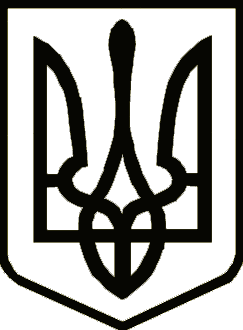 УкраїнаСРІБНЯНСЬКА СЕЛИЩНА РАДАРОЗПОРЯДЖЕННЯПро скликання тридцять другої позачергової сесії селищної ради восьмого скликання	Керуючись п. 8, п. 20 частини четвертої ст. 42, п. 5 ст. 46, частиною восьмою ст. 59 Закону України «Про місцеве самоврядування в Україні», зобов'язую:Скликати тридцять друге позачергове пленарне засідання сесії селищної ради восьмого скликання 29 березня 2024 року о 11-00 годині в залі засідань Срібнянської селищної ради.На розгляд тридцять другої позачергової сесії селищної ради восьмого скликання винести наступні питання:1. Про внесення змін до рішення тридцятої сесії восьмого скликання  селищної ради від 18.12.2023 "Про бюджет Срібнянської cелищної територіальної громади на 2024 рік";(2553000000)(код бюджету)2. Про набори даних, які підлягають оприлюдненню у формі відкритих даних, розпорядником яких є Срібнянська селищна рада;3. Про затвердження Статуту комунального некомерційного підприємства «Срібнянська центральна лікарня» Срібнянської селищної ради Чернігівської області в новій редакції;4. Про затвердження Положень структурних підрозділів Срібнянської селищної ради;5. Про перейменування відділу зв'язків з громадськістю, ЗМІ та громадськими організаціями Срібнянської селищної ради;6. Про затвердження Положення про відділ культури та туризму Срібнянської селищної ради в новій редакції;7. Про затвердження Положення про відділ освіти, сім’ї, молоді та спорту Срібнянської селищної ради в новій редакції;8. Про затвердження Звіту про результати проведення моніторингу реалізації Стратегії розвитку Срібнянської територіальної громади Чернігівської області на 2021-2027 роки за період 2021-2023 років та Звіту про результати проведення моніторингу Плану із реалізації Стратегії розвитку Срібнянської територіальної громади на 2021-2023 роки за період 2021-2023 років;9. Про внесення змін до структури та загальної чисельності працівників Срібнянської селищної ради; 10. Земельні питання. Секретар ради					                         Ірина МАРТИНЮК27 березня2024 року    смт Срібне			       №50